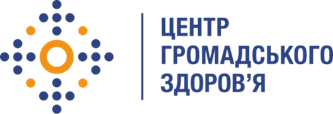 Державна установа
«Центр громадського здоров’я Міністерства охорони здоров’я України» оголошує конкурс на відбір Консультанта з розробки матеріалів та проведення двох тематичних заходів «Круглий стіл з перегляду принципів кризової комунікації для розробки національного міжгалузевого комунікаційного плану в рамках вертикалі МОЗ» із напрацюванням плану, в рамках проекту «Надання підтримки Центру громадського здоров’я МОЗ України для зміцнення та розбудови спроможності системи охорони здоров’я для здійснення кращого моніторингу, епідеміологічного нагляду, реагування на спалахи захворювання та їхньої профілактики»Назва позиції: Консультант розробки методичних матеріалів для організації та проведення двох тематичних заходів «Круглий стіл з перегляду принципів кризової комунікації для розробки національного міжгалузевого комунікаційного плану в рамках вертикалі МОЗ» із напрацюванням плану.Термін надання послуг: червень-липень 2023 рокуІнформація щодо установи:Головним завданнями Державної установи «Центр громадського здоров’я Міністерства охорони здоров’я України» (далі – Центр) є діяльність у сфері громадського здоров’я. Центр виконує лікувально-профілактичні, науково-практичні та організаційно-методичні функції у сфері охорони здоров’я з метою забезпечення якості лікування хворих на соціально небезпечні захворювання, зокрема ВІЛ/СНІД, туберкульоз, наркозалежність, вірусні гепатити тощо, попередження захворювань в контексті розбудови системи громадського здоров’я. Центр приймає участь в розробці регуляторної політики і взаємодіє з іншими міністерствами, науково-дослідними установами, міжнародними установами та громадськими організаціями, що працюють в сфері громадського здоров’я та протидії соціально небезпечним захворюванням.Завдання:Аналіз матеріалів, нормативно - правових регуляцій, у тому числі планів реагування у контексті комунікаційних підходів, аналіз звіту JEE (компоненту кризової комунікації) для врахування у роботі при створенні плану комунікації. Розробка матеріалів (плану комунікації) для проведення тематичнихзаходів «Круглі столи (2 заходи) з перегляду принципів кризової комунікації для розробки національного міжгалузевого комунікаційного плану в рамках вертикалі МОЗ» для для нарощення спроможності комунікації у випадку настання НС, для установ вертикалі МОЗ, які залучаються до реагування на надзвичайні ситуації та приймають участь у комунікації під час НС. Проведення тематичних заходів «Круглі столи (2 заходи) з перегляду принципів кризової комунікації для розробки національного міжгалузевого комунікаційного плану в рамках вертикалі МОЗ». Написання звіту про проведення заходу.Здійснення передачі електронним накопичувачем розроблених матеріалів для проведення інформаційно-навчальних заходів «Круглі столи (2 заходи) з перегляду принципів кризової комунікації для розробки національного міжгалузевого комунікаційного плану в рамках вертикалі МОЗ», та всіх супровідних матеріалів та виключних майнових прав інтелектуальної власності на них Замовнику.Майнові права на створені на замовлення навчально-методичні та тренінгові матеріали на тему: «Круглий стіл з перегляду принципів кризової комунікації для розробки національного міжгалузевого комунікаційного плану в рамках вертикалі МОЗ» та всі супровідні матеріали (далі разом - матеріали) за результатом надання послуг переходять на користь Центру. Центр має право вносити зміни до матеріалів, створених за замовленням, зокрема, але не виключно супроводжувати їх ілюстраціями, передмовами, післямовами, відео, фото, аудіо матеріалами тощо.Вимоги до професійної компетентності:Вища освіта;Розуміння особливостей функціонування закладів громадського здоров’я різних рівнів;Аналітичні здібності, досвід створення навчальних матеріалів, методичних рекомендацій, проведення заходів та написання планів;Знання ділової української мови.Резюме українською та англійською мовами мають бути надіслані електронною поштою на електронну адресу: vacancies@phc.org.ua. В темі листа, будь ласка, зазначте: «204-2023 Консультант з розробки методичних матеріалів для організації та проведення інформаційно-навчального заходу «Круглий стіл з перегляду принципів кризової комунікації для розробки національного міжгалузевого комунікаційного плану в рамках вертикалі МОЗ».Термін подання документів – до 26 травня 2023 реєстрація документів
завершується о 18:00.За результатами відбору резюме успішні кандидати будуть запрошені до участі у співбесіді. У зв’язку з великою кількістю заявок, ми будемо контактувати лише з кандидатами, запрошеними на співбесіду. Умови завдання та контракту можуть бути докладніше обговорені під час співбесіди.Державна установа «Центр громадського здоров’я Міністерства охорони здоров’я України» залишає за собою право повторно розмістити оголошення про конкурс, скасувати конкурс, запропонувати позицію зі зміненими завданнями чи з іншою тривалістю контракту. 